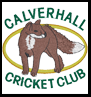 GUIDANCE FOR TEAMS VISITING CALVERHALL CRICKET CLUBDear Visitors,We look forward to welcoming you to Calverhall Cricket Club.Please find following guidance to make your visit as enjoyable and safe as possible: 
All players must self-screen for Covid-19 before travelling and must not leave home if they have any symptomsPlayers are to wash hands before leaving homePlease travel in your playing kit as there will be no access to changing roomsAll players shall always adhere to social distancing rulesHand sanitiser will be available for use every 6 overs Sanitiser wipes will be available for fielding Captain to wipe ball every 6 oversPlease ensure bowlers hands and ball are dry before resumption after sanitising breakNO sweat or saliva to be applied to the ball Only umpires to touch stumps and bails which will be sanitised between inningsFielder should return ball directly to bowlerTry not to share any equipment where possiblePlease sanitise your bat after your innings, and wicket keeping glovesIn the event of bad weather players are to shelter in their own vehiclesNO spitting is permittedAny personal items are to be placed on the boundary and NOT given to the umpire to holdA First Aid kit, including disposable gloves, is readily availableSadly, there will be no teas and players are advised to bring their own food and drink.Your supporters are very welcome but for tracing purposes, please ask them to record their name and contact number on the sign in sheet situated on the bench or with our scorer.Should any player or supporter develop symptoms following the game please contact me asapWe are obliged by the ECB guidance to point out that there is an increased risk of transmission of the virus by participating in even socially distanced group activity and by playing in the upcoming game, you accept that riskPlease forward this guidance to your umpireAbove all we ask everyone to apply common sense and keep safe.Enjoy your visit and if you have any questions please speak to your opposing Calverhall Captain Chris Rowe, Chairman Oliver Griffiths or myself.Kind regards
David Hares
CCC Secretary07800 523760
